Муниципальное бюджетное учреждение«Исаклинская МЦРБ»Центральная районная библиотека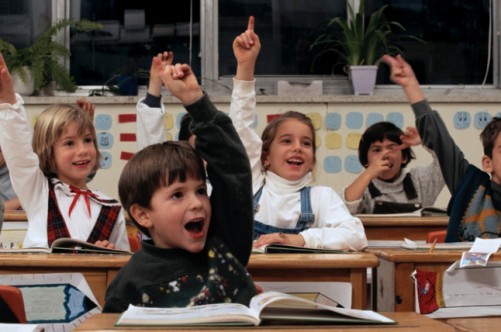 С.Исаклы2015 годМладший школьный возраст (6 – 11 лет)Начало младшего школьного возраста определяется моментом поступления ребенка в школу. Начальный период школьной жизни занимает возрастной диапазон от 6-7 до 10-11 лет (1-4 классы). В младшем школьном возрасте дети располагают значительными резервами развития. В этот период происходит дальнейшее физическое и психофизиологическое развитие ребенка, обеспечивающее возможность систематического обучения в школе.      Физическое развитие.  Прежде всего, совершенствуется работа головного мозга и нервной системы. По данным физиологов, к 7 годам кора больших полушарий является уже в значительной степени зрелой. Однако наиболее важные, специфически человеческие отделы головного мозга, отвечающие за программирование, регуляцию и контроль сложных форм психической деятельности, у детей этого возраста еще не завершили своего формирования (развитие лобных отделов мозга заканчивается лишь к 12 годам). В этом возрасте идёт активная смена молочных зубов, около двадцати молочных зубов выпадают. Развитие и окостенение конечностей, позвоночника и тазовых костей находятся в стадии большой интенсивности. При неблагоприятных условиях эти процессы могут протекать с большими аномалиями. Интенсивное развитие нервно-психической деятельности, высокая возбудимость младших школьников, их подвижность и острое реагирование на внешние воздействия сопровождаются быстрым утомлением, что требует бережного отношения к их психике, умелого переключения с одного вида деятельности на другой.
Вредные влияния, в частности, могут оказывать физические перегрузки (например, продолжительное письмо, утомительная физическая работа). Неправильная посадка за партой во время занятий может привести к искривлению позвоночника, образованию впалой груди и т.д. В младшем школьном возрасте отмечается неравномерность психофизиологического развития у разных детей. Сохраняются и различия в темпах развития мальчиков и девочек: девочки по-прежнему опережают мальчиков. Указывая на это, некоторые ученые приходят к выводу, что фактически в младших классах «за одной и той же партой сидят дети разного возраста: в среднем мальчики моложе девочек на год-полтора, хотя это различие и не в календарном возрасте». Существенной физической особенностью младших школьников является усиленный рост мускулатуры, увеличение массы мышц и значительный прирост мышечной силы. Повышением мышечной силы и общим развитием двигательного аппарата обусловливается большая подвижность младших школьников, их стремление к беганию, прыжкам, лазанию и неумение продолжительное время пребывать в одной и той же позе.На протяжении младшего школьного возраста происходят существенные изменения не только в физическом развитии, но и в психическом развитии ребенка: качественно преобразуется познавательная сфера, формируется личность, складывается сложная система отношений со сверстниками и взрослыми.Когнитивное развитие. Переход к систематическому обучению предъявляет высокие требования к умственной работоспособности детей, которая у младших школьников еще неустойчива, сопротивляемость утомлению низкая. И хотя на протяжении возраста эти параметры повышаются, в целом продуктивность и качество работы младших школьников примерно наполовину ниже, чем соответствующие показатели старшеклассников.Ведущей в младшем школьном возрасте становится учебная деятельность. Она определяет важнейшие изменения, происходящие в развитии психики детей на данном возрастном этапе. В рамках учебной деятельности складываются психологические новообразования, характеризующие наиболее значимые достижения в развитии младших школьников и являющиеся фундаментом, обеспечивающим развитие на следующем возрастном этапе.Младший школьный возраст является периодом интенсивного развития и качественного преобразования познавательных процессов: они начинают приобретать опосредствованный характер и становятся осознанными и произвольными. Ребенок постепенно овладевает своими психическими процессами, учится управлять восприятием, вниманием, памятью.  Первоклассник по уровню своего психического развития остается дошкольником. Он сохраняет особенности мышления, присущие дошкольному возрасту.Доминирующей функцией в младшем школьном возрасте становиться мышление. Интенсивно развиваются, перестраиваются сами мыслительные процессы.  От интеллекта зависит развитие остальных психических функций. Завершается переход от наглядно - образного к словесно - логическому мышлению. У ребенка появляются логически верные рассуждения. Школьное обучение строится таким образом, что словесно — логическое мышление получает преимущественное развитие. Если в первые два года обучения дети много работают с наглядными образцами, то в следующих классах объем такого рода занятий сокращается.Образное мышление все меньше и меньше оказывается необходимым в учебной деятельности. В конце младшего школьного возраста (и позже) проявляются индивидуальные различия: среди детей. Психологами выделяются группы "теоретиков" или "мыслителей", которые легко решают учебные задачи в словесном плане, "практиков", которым нужна опора на наглядность и практические действия, и "художников" с ярким образным мышлением. У большинства детей наблюдается относительное равновесие между разными видами мышления.Восприятие младших школьников недостаточно дифференцированно. Из-за этого ребенок иногда путает похожие по написанию буквы и цифры (например, 9 и 6). В процессе обучения происходит перестройка восприятия, оно поднимается на более высокую ступень развития, принимает характер целенаправленной и управляемой деятельности. В процессе обучения восприятие углубляется, становится более анализирующим, дифференцирующим, принимает характер организованного наблюдения.Именно в младшем школьном возрасте развивается внимание.  Без сформированности этой психической функции процесс обучения невозможен. На уроке учитель привлекает внимание учеников к учебному материалу, удерживает его длительное время. Младший школьник может сосредоточено заниматься одним делом 10-20 минут.Некоторые возрастные особенности присущи вниманию учащихся начальных классов. Основная из них - слабость произвольного внимания. Возможности волевого регулирования внимания, управления им в начале младшего школьного возраста ограничены. Значительно лучше в младшем школьном возрасте развито непроизвольное внимание. Всё новое, неожиданное, яркое, интересное само собой привлекает внимание учеников, без всяких усилий с их стороны.Сангвиник подвижен, непоседлив, разговаривает, но его ответы на уроках свидетельствуют о том, что он работает с классом. Флегматики и меланхолики пассивны, вялы, кажутся невнимательными. Но на самом деле они сосредоточены на изучаемом предмете, о чём свидетельствуют их ответы на вопросы учителя. Некоторые дети невнимательны. Причины этого различны: у одних - леность мысли, у других - отсутствие серьёзного отношения к учёбе, у третьих - повышенная возбудимость центральной нервной системы и др.Запоминают младшие школьники первоначально не то, что является наиболее существенным с точки зрения учебных задач, а то, что произвело на них наибольшее впечатление: то, что интересно, эмоционально окрашено, неожиданно или ново. Младшие школьники обладают хорошей механической памятью. Многие из них на протяжении всего обучения в начальной школе механически заучивают учебные тесты, что приводит к значительным трудностям в средних классах, когда материал становиться сложнее и больше по объему.Среди школьников нередко встречаются дети, которым для запоминания материала достаточно один раз прочитать раздел учебника или внимательно прослушать объяснение учителя. Эти дети не только быстро запоминают, но и длительно сохраняют заученное, легко его воспроизводят. Есть и такие дети, которые быстро запоминают учебный материал, но и так же быстро забывают выученное. Обычно на второй-третий день они уже плохо воспроизводят выученный материал. У таких детей, прежде всего, нужно формировать установку на длительное запоминание, приучать контролировать себя. Наиболее трудный случай - медленное запоминание и быстрое забывание учебного материала. Этих детей надо терпеливо учить приёмам рационального запоминания. Иногда плохое запоминание связано с переутомлением, поэтому необходим специальный режим, разумная дозировка учебных занятий. Очень часто плохие результаты запоминания зависят не от низкого уровня памяти, а от плохого внимания.
      Общение. Обычно потребности младших школьников, особенно тех, кто не воспитывался в детском саду, носят первоначально личную направленность. Первоклассник, например, часто жалуется учителю на своих соседей, якобы мешающих ему слушать или писать, что свидетельствует о его озабоченности личным успехом в учении. В первом классе взаимодействия с одноклассниками через учителя (я и моя учительница). 3 - 4 класс - формирование детского коллектива (мы и наша учительница).
Появляются симпатии и антипатии. Проявляются требования к личностным качествам.
         Складывается детский коллектив. Чем более референтен класс, тем больше ребёнок зависит от того, как его оценивают сверстники. В третьем - четвёртом классе резкий поворот от интересов взрослого, к интересам сверстников (секреты, штабы, шифры и т. д.).Эмоциональное развитие. Неустойчивость поведения, зависящего от эмоционального состояния ребенка, осложняет как отношения с педагогом, так и коллективную работу детей на уроке.  В эмоциональной жизни детей этого возраста изменяется, прежде всего, содержательная сторона переживаний. Если дошкольника радует то, что с ним играют, делятся игрушками и т. п., то младшего школьника волнует главным образом то, что связано с учением, школой, учителем. Его радует, что учитель и родители хвалят за успехи в учебе; и если учитель заботится о том, чтобы чувство радости от учебного труда возникало у учащегося как можно чаще, то это закрепляет положительное отношение учащегося к учению. Наряду с эмоцией радости немаловажное значение в развитии личности младшего школьника имеют эмоции страха. Нередко из-за боязни наказания дети говорят неправду. Если это повторяется, то формируется трусость и лживость. Вообще, переживания младшего школьника проявляются подчас очень бурно. В младшем школьном возрасте закладывается фундамент нравственного поведения, происходит усвоение моральных норм и правил поведения, начинает формироваться общественная направленность личности.Характер младших школьников отличается некоторыми особенностями. Прежде всего, они импульсивны – склонны незамедлительно действовать под влиянием непосредственных импульсов, побуждений, не подумав и не взвесив всех обстоятельств, по случайным поводам. Причина – потребность в активной внешней разрядке при возрастной слабости волевой регуляции поведения.Возрастной особенностью является и общая недостаточность воли: младший школьник ещё не обладает большим опытом длительной борьбы за намеченную цель, преодоления трудностей и препятствий. Он может опустить руки при неудаче, потерять веру в свои силы и невозможности. Нередко наблюдается капризность, упрямство. Обычная причина их – недостатки семейного воспитания. Ребёнок привык к тому, что все его желания и требования удовлетворялись, он ни в чём не видел отказа. Капризность и упрямство – своеобразная форма протеста ребёнка против тех твёрдых требований, которые ему предъявляет школа, против необходимости жертвовать тем, что хочется, во имя того, что надо.Младшие школьники очень эмоциональны. Эмоциональность сказывается, во-первых, в том, что их психическая деятельность обычно окрашена эмоциями. Всё, что дети наблюдают, о чём думают, что делают, вызывает у них эмоционально окрашенное отношение. Во-вторых, младшие школьники не умеют сдерживать свои чувства, контролировать их внешнее проявление.  В-третьих, эмоциональность выражается в их большой эмоциональной неустойчивости, частой смене настроений, склонности к аффектам, кратковременным и бурным проявлениям радости, горя, гнева, страха. С годами всё больше развивается способность регулировать свои чувства, сдерживать их нежелательные проявления.ЗАКЛЮЧЕНИЕ          Младшим школьникам предстоит очень важный момент в их жизни - переход в среднее звено школы. Этот переход заслуживает самого серьёзного внимания. Это связано с тем, что коренным образом изменяет условия учения. Новые условия предъявляют более высокие требования к развитию мышления, восприятия, памяти и внимания детей, к их личностному развитию, а также степени сформированности у учащихся учебных знаний, учебных действий, к уровню развития произвольности.         Однако уровень развития значительного числа учащихся едва достигает необходимого предела, а у довольно многочисленной группы школьников уровень развития явно недостаточен для перехода в среднее звено.         Задача преподавателя начального звена и родителей заключается в знании и учете психологических особенностей детей младшего школьного возраста в обучении и воспитании, проведении комплекса коррекционной работы с детьми, используя различные игры, задания, упражнения.Источник информации: Социальная сеть работников образования nsportal.ru Возрастные особенности младших школьников [Электронный ресурс] – Режим доступа: http://nsportal.ru/nachalnaya-shkola/psikhologiya/2014/01/31/vozrastnye-osobennosti-mladshikh-shkolnikov Составитель: Новикова В.Г.©, библиограф МБУ «Исаклинская МЦРБ»